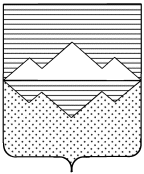 СОБРАНИЕ ДЕПУТАТОВСАТКИНСКОГО МУНИЦИПАЛЬНОГО РАЙОНАЧЕЛЯБИНСКОЙ ОБЛАСТИРЕШЕНИЕ________________________________________________________от 13 октября 2021 года №136/24г. СаткаО назначении конкурса по отбору кандидатур на должность Главы Саткинского муниципального района	В соответствии с Федеральным законом от 06.10.2003 № 131-ФЗ «Об общих принципах организации местного самоуправления в Российской Федерации», Законом Челябинской области от 11.06.2015 № 189-ЗО «О некоторых вопросах правового регулирования организации местного самоуправления в Челябинской области», решением Собрания депутатов Саткинского муниципального района от 26.05.2021г. №110/16 «О принятии Положения о порядке проведения конкурса по отбору кандидатур на должность главы Саткинского муниципального района Челябинской области в новой редакции» и Уставом Саткинского муниципального района, СОБРАНИЕ ДЕПУТАТОВ САТКИНСКОГО МУНИЦИПАЛЬНОГО РАЙОНА РЕШАЕТ:1. В связи с истечением срока полномочий Главы Саткинского муниципального района Глазкова А. А., назначить конкурс по отбору кандидатур на должность Главы Саткинского муниципального района 3 декабря 2021 года. 2. Настоящее решение направить в срок до 15 октября 2021 года:1) Губернатору Челябинской области о предложениях включения 4 (четырех) кандидатур в состав конкурсной комиссии;2) в Совет депутатов Саткинского городского поселения о предложениях включения 2 (двух) кандидатур в состав конкурсной комиссии.3. Собранию депутатов определить 2 (двух) кандидатур в состав конкурсной комиссии в срок до 27 октября 2021 года.4. Назначить техническим секретарем комиссии по отбору кандидатур на должность Главы Саткинского муниципального района Баранову О.Ю. – начальника организационно-правового отдела Собрания депутатов. 5. Объявление о приёме документов для участия в конкурсе, условия проведения конкурса, сведения о дате, времени, месте его проведения опубликовать в газете «Саткинский рабочий»  и разместить на официальном сайте Администрации Саткинского муниципального района в информационно-телекоммуникационной сети «Интернет» 3 ноября 2021 года.6. Настоящее решение опубликовать в газете «Саткинский рабочий» и разместить на официальном сайте Администрации Саткинского муниципального района в информационно-телекоммуникационной сети «Интернет». 7. Контроль за исполнением настоящего решения оставляю за собой. Председатель Собрания депутатовСаткинского муниципального района						Н.П. Бурматов